「香港宣道差會」本周代禱消息(2023年12月21日)泰國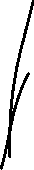 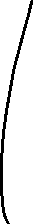 李瑞麟、陳家恩 (專職宣教士－曼谷宣道會宣愛堂 / 愛倍語言資源中心)為十二月聖誕節教會將舉辦各樣的佈道活動祈禱，包括幼稚園、村落、鄰舍等，求主使用。聖誕節將會有短宣隊來支援，求主保守各人平安，所預備的都能祝福工場。為要跟進已信的家長祈禱，約時間探訪及栽培較困難，希望他們都有願意接受栽培成長的心。接近年尾，我們需要各樣的報告及訂明年計劃，求主加我們力量，指引我們明年教會方向。青島雁子（專職宣教士－特別群體）藉聖誕節期，母會來協助基金會於12月23日辦的開放日，為的深化社區關係，打造良好的形象。為12月份展開各項新事奉機會禱告：小學、醫院、監獄、孤兒院等，求主讓我們透過服侍不同的群體，可持續見證主的愛及真理。楊安信、黃嘉琪 (專職宣教士－青少年事工)莫拉肯教會有23位青少年參與孔敬東北神學院舉行的青少年營會，有多位青少年人舉手決志信主及立志將來修讀神學事奉神。另外敬拜小隊在營歌歌唱比賽更得到冠軍。森美、小兒（宣教士【聯屬本會】－語言學習）能與同工教會有更深的配搭關係。求聖靈保守我們身心靈及語言學習。願透過運動將福音帶給年青人。鄭美紅 (宣教士【聯屬本會】－ Soul Light Ministry)記念聖誕前的不同服侍，讓我能夠繼續與不同伙伴有美好合作，加深認識不同服侍群體的需要及讓不同生命更深入地與主愛結連。為個人身體代禱，有強壯身心靈去應付每天的生活及服侍。為在港家人代禱，家人仍然每日輪流餵食照顧父親，格外勞苦；求主加力。柬埔寨吳梓江、胡美玲（信徒宣教士－訓練及關顧）工場於24/12舉行聖誕聯合崇拜，為籌備工作及事奉弟兄姊妹協調代禱。證恩堂短宣隊於23-27/12來訪，請為接待同工的籌備禱告，也為隊員行程適應代禱。張日新（信徒宣教同工－亞洲人力資源學院）感謝主保守過去的青年領袖訓練營，各負責人都能參與，又賜下美好隊工及天氣；感恩青年人很投入學習及分享，求主幫助他們在各堂會更積極參與事奉及佈道。女兒諾恩仍需適應寒冷天氣，求主賜她健康身體。黃俊雄、黃揚恩（專職宣教士－宣道會金邊堂/宣道會宣恩堂/男大學生宿舍/女大學生宿舍）⁠金邊堂Rany傳道將於十二月底離職，求主帶領她前路，也請記念金邊堂需聘請新傳道，求主帶領。劉婉冰（專職宣教士－語言學習）感恩聯合浸禮順利舉行，求主堅固新葡的信心，信仰生命能繼續成長。求主賜智慧及記性學習語言。蔡婉玲 (宣教士【聯屬本會】－教育事工)我們計劃購買校巴，求主預備所需要的金錢。我們與外來公司進行機構核數，文件與程序甚爲繁複，願同工能有智慧完成。於豐榮女兒之家及豐榮婦女之家，感恩我們第一間為貧窮家庭興建的房屋及厠所順利完成，當中打破柬埔寨傳統，特別興建了一房給已經重返社區的女孩子。我們會展開學校/教會/社區教育試行計劃，求主帶領。我們正尋索及重整兩個家舍的服務，求主開我們的眼睛。澳門梁祖永、杜燕玲（專職宣教士－宣道會氹仔堂）感恩有機會和長者聚會，求神堅固決志的長者，聖靈常提醒他們，神是他們隨時的幫助！請大家記念未信主的長者，求聖靈在他們心裡感動，使他們生命得着改變！求神差派工人來撒種、收割和栽培！購堂的推動，求神加能賜力，也堅固兄姊的信心，我們一同看神的作為！為教會十二月和三隊短宣隊合作，有一連串聚會和活動禱告。有兩次去街頭報佳音、兩次舉辦嘉年華會及去護老院和長者賀聖誕，希望主使用。求主給智慧。郭麗思（專職宣教士借調本會-石排灣福音事工/台山學生服務中心）求主賜福及幫助我和同工有合而為一的心，能摸著主的心意，靠祂所賜的力量及智慧安排2024年的事工。並願主親自帶領足夠的各地教會前來支援我們的同工隊伍及教牧同工。屋苑休憩處維修工程可能在2024年還要繼續施行一段日子，求主賜我屬天智慧借用合適的場地及能適當安排一些外展佈道活動！最近公屋群附近再增添一個私人屋苑，當中也有地；而公屋群的舖位又再次招標，接受申請租用作商業及餐飲業之用。求主給予差會及我們同工指示，按祂的心意而與相關人士洽談租售店舖事宜；並在這事上，願主供應所需資金及合適的人協助跟進，好使發展多年的石排灣福音事工能早日有一個穩定據點(堂址)； 讓主的羊能脫離游牧生涯，且能承載更多福音果子，栽培他們在基督裡成長至成熟。盧美娟（專職宣教士－石排灣福音事工/宣道會新橋堂）12月2日下午，新橋堂“慶回歸、迎聖誕”社區活動，順利完成。求主繼續使用我們每週五下午在 “慕拉士前地”的 福音預工，深化跟街坊已建立的關係，也求智慧和敏銳跟未認識的街坊開展關係。請為12月31日的講道預備禱告。求主賜下智慧，早日落實2024年的述職安排、牧養和教導事工等計劃。劉愛琼（專職宣教士－宣道會新橋堂）記念12月23日的社區活動“同聲頌唱賀聖誕”，求主保守籌備過程順利。為12月24日的聖誕主日和聖誕聚餐禱告。弟兄姊妹把握機會，邀請親友參加，讓他們同得福音的好處。臨近年終，會眾參與不同的家庭聚會和活動；求主賜他們智慧，作美好的見證。葉錦樺（信徒宣教同工－石排灣福音事工/澳宣培訓中心/宣道會新橋堂）24/12石排灣上午舉行家長兒童聖誕會，求主给天氣及運作一切有主掌管，有宣掦主愛美好的一天；又求主帶領本周四炎寒天氣不影響長者及兒童外展活動，讓更多街坊先認識我們再逐步認識主。樺記在感冒求主徹底醫治。陳艷芬（信徒宣教同工－宣道會新橋堂）願石排灣患病老友記早日康復。天氣漸冷，求主保守各人身體健康。願澳門石排灣樂群樓工程早日完成，各聚會如常進行。求主加能賜力，保守身心靈健壯，並與同工配搭得宜。英國岑偉農、阮幗雄（本土宣教同工－回港本土任務）為南倫敦宣道會同工團隊禱告：岑牧師夫婦、張濟明牧師、閻石傳道。求主賜智慧牧養南宣會眾，其中有很多新近從香港移居倫敦的信徒，也有未信主的朋友。彭大明、黎燕芬（本土宣教同工－東倫敦宣道會）感恩過去個半月在港的述職有好多機會與支持教會和親朋的分享。在港的全身體檢查結果在各方面都理想。為三個兒子靈命禱告並為三子(焯穎 Micah)仍在港找合適住的地方禱告。黃國輝、唐美寶（信徒宣教士－布萊頓宣道會）青年團契的學生能有歸屬感；求主幫助兩位青年領袖對服侍青年人有承擔和異像。求主預備更多主日學老師能以英語教導少年人。求主賜智慧和恩典，服侍患有腦退化症的姊妹，並有機會與她的姊妹分享福音。求神憐憫保守癌症多次復發弟兄的治療，為他的妻子和兩個年幼女兒祈禱，祈求主感動教會弟兄姊妹服侍這個家庭。求主感動一位剛完成癌症手術和手指嚴重受傷手術的女士，願意打開心門相信主。冼偉強、楊瓊鳳（宣教士【聯屬本會】－回港述職）準備2024年粵語夏令營，尋找好的講員、工作坊講員等。籌備2024年粵語大學生復活節會議。安藤、世美（宣教士【聯屬本會】－特別群體事工）記念12月份出席不同的聖誕聚餐，願主的名被記念及高舉，不論是信徒或非信徒群體都能思想聖誕節的由來，對各人真正的意義。請記念12月底我們會放年假，願我們在祂裡面得安歇，休息過後重新得力。黃小燕（宣教士【聯屬本會】－華人事工）感恩能有機會參加網上的兒童及少年主日學導師訓練課程，能幫助服侍。感恩能邀請2位街坊出席福音聚會，盼她們日後願意返崇拜。求主醫治背部及腳皮膚的敏感，幫助早日痊癒。求主幫助有智慧邀請福音對象來教會崇拜和認識主。Tameside教會的家庭都有深層的問題要面對，求主幫助能與他們同行。求主幫助他們靠主得力。為買車的經費祈禱，求主預備和供應。PA（宣教士【聯屬本會】－特別群體事工）與差會的同工能彼此更多的認識和交流。能找到合適的住處。劉卓聰、黃韻盈（宣教士【聯屬本會】－宣教動員）正忙碌預備退修資料及2月的簡介會。願能專心為宣教士設計每一個聚會，祝福東亞及不同區域的同工。請紀念預備過程及每一位參加者，讓我們能一同成長。祈盼每月一次的網上宣教祈禱會能凝聚信徒及堂會，同心為宣教世界守望。繼續邀請不同堂會加入，以共享精神去鼓勵他們參與，學習宣教，擴闊視野，建立教會的宣教異象。西印度洋林永康、盧月冰（專職宣教士－留尼旺基督教華僑教會/基督教華僑中心）感謝主，黃牧師可以出院返回教會宿舍休養。由於手術後胃口不太好，牧師瘦了很多。求主保守牧師身體早日康復，晚上能休息得好，有好的胃口進食。吳家佩（專職宣教士－留尼旺基督教華僑教會/基督教華僑中心）感謝主聽了我們的禱告，那位“讀聖經學普通話”的女士參加了我們週二晚的慕道查經班，而且在小組中竟然遇上一個同鄉，神也實在太奇妙了！求神使用這個小組幫助她，以及所有慕道者能進深認識真道，得著耶穌基督為至寶。為教會一位姊妹的弟弟禱告，他今天進了北部醫院身體、心靈及家庭都面對很大的困難，求神賜我們有智慧和合適的話語去幫助和關愛他。李就成、林燕萍（專職宣教士－馬達加斯加鄒省華人基督教會/鄒省幸福家庭服務中心）24/12是教會福音主日暨愛筵，我們現正忙於節目的排練和邀請工作，請代禱。黃牧師的心臟手術已順利完成，可以出院回家休息，感謝神。求神減輕黃牧師手術後的不適和痛楚，祈禱牧師能早日康復。梁智康、張佩茵（專職宣教士－青年事工）感謝主，兩位「短宣常客」樹寧和Sosin於28/11平安抵達馬島！他們為我們各宣教同工帶來從香港家人及教會的祝福，當中更包括對貧民區受助學孩子的心意和鼓勵。收到這些物資時，深深感受到被遠方的弟兄姊妹和家人的記念！我們邀請拉菲草進深班的婦女製作五款草袋，在聖誕期間放在咖啡室售賣，深願這班婦女得著激勵。崔緯濤、袁清嫻（信徒宣教同工－醫療事工）經過13天的留院，進行開胸搭橋手術和復康護理，黃牧師出院了。願主繼續看顧，讓他的身體得到最大幅度的復原。亦求主保守黃師母的身體，讓她身心靈健壯。感謝你們的禱告記念申請醫療組織「幸福醫療（Santé Bonheur)」的成立。上星期收到內政部的消息，申請已經進入最後一步，文件即將送去總理府，審批後便會發出組織「出世紙」。願主繼續帶領這最後階段，在官員面前蒙恩，按祂的心意在合適時間成立醫療組織，成為這地的祝福。 一位剛剛來馬島創業四個月的華人，因為一個家庭而認識教會。起初他對信仰不感興趣，每個主日的華人小組只與小孩子聊天和玩耍。因着神的憐憫和工作，他漸漸對信仰發生興趣，更開始參與華人小組查經。最近一個月，他在小組的查經中更投入參與和分享。我們將與他上福音班，好讓他進一步認識信仰。願神同在，在他心裡動工，讓他有接受福音的機會。繆嘉暉、劉泳兒（專職宣教士－宣道會鄒省堂 / 鄒省幸福家庭服務中心）為鄒省教會的青少年工作祈禱，求主使用我們在星期日下午的青少年小組，建立青少年群體，並讓他們能夠認識基督教信仰。為12月24日聖誕福音主日及聚餐的籌備工作祈禱，現在正安排表演及聯絡福音對象出席，願在這記念基督降生的日子，能把好消息與眾人分享。創啟地區馬祈（專職宣教士－華人事工）華人團契已全面恢復現場聚會，求主加力給同工和肢體有好的安排，願更多人踴躍參與，建立主內情誼。記念本地語言能更好的掌握，以有效服侍本地人，求主加力和開路。爾東、爾佑（專職宣教士－華人事工）感恩華人教會已經陸續加入宣道會，為兩間華人宣道會能夠順利過渡融入宣家祈禱，求主賜智慧帶領。為陸續有短期事工支援的個人牧者或團隊祈禱，求主幫助我們各項接待工作和服侍安排。為兩間華人宣道會教會需要有長期全職傳道同工祈禱，求主打發工人。為我們身體健康祈禱，因為年齡增加工作量大，求主加能賜力。孫智、孫慧（宣教士【聯屬本會】－述職）請記念他們不在工場這段時間，各項服務能順利運作，其他同工們同心合力，彼此支援。感恩中心裡的教課、功輔班等，多了義工支援。求主賜下良機，在課餘活動、家訪及閑談中，讓同工/義工們與家長及學員皆有懇誠的溝通，進一步建立互建關係。感恩當地疫情得以受控，但物價通脹卻急升，民生困苦，社會治安轉差！求主憐憫，賜下智慧、資源給政府，釐定適時政策及執行的合宜措施，以致民生按序得改善。繼續為華人家庭的肢體們，祝福他們在主愛護蔭下成長。求主保守華人教會及團契同工們能竭力地合一服侍，逆境下勇敢地為主多結果子。鄭氏夫婦（宣教士【聯屬本會】－培訓事工）為忙碌的事奉行程代禱。為三個孩子禱告，讓他們在信仰上成長，經歷神的同在。Panda（宣教士【聯屬本會】－回港述職）在港與家人和朋友相聚。記念工場同工的安全。多姆人事工跟進。記念在不同堂會和小組的分享。冰梅（宣教士【聯屬本會】－語言學習）透過刮痧拔罐服侍不同朋友，求父使用，讓更多人認識祂。無花果國物價租金不斷上升，在生活上需要大大的適應，請記念人民生活需要，本月申請續期居留簽證，記念預備文件、申請過程及面試能順利進行，和合適時間進行面試。手物夫婦（宣教士【聯屬本會】－聖經翻譯）最近平安河內戰愈來愈嚴重，其中一位聾人翻譯員的家鄉也受影響。翻譯團隊辦公室在中部，暫時仍然安全，但也開始商討是否需要關閉辦公室，改為在家工作。求主讓戰爭中止，賜當地市民平安。冒號家庭（宣教士【聯屬本會】－聖經翻譯）求天父賜智慧給先生及太太工作。哥哥對教會有歸屬感。弟弟在學校有安全感，願意探索新事物。我們身處地空氣污染日趨嚴重，正計劃一些情況危急時採用的撤離方案，請記念。差遣教會明年2月到訪，請記念籌備工作。木棉（宣教士【聯屬本會】－語言學習）請記念有智慧及記憶把語文能學得好，日後可以流暢與當地朋友溝通。記念父母親對木棉的不捨，願神親自看顧他們，憐憫拯救父母、妹及妹夫，早日歸主及回轉。記念木棉身心靈健康，充滿從上而來的力量努力前行。記念當地所認識的穆民朋友，每一個都有機會與上主相遇，尤其當地細老阿Q及他的家庭成員。飯糰一家（宣教士【聯屬本會】－聖經翻譯）飯糰先生現時忙著為明年二月尾舉行的領袖會議準備，這次會議將會有策略性地定下未來數年事工發展的方向。求主賜下智慧給先生進行籌備。求主帶領飯糰先生就任全球手語團隊的統籌一職的交接期（為期5-6個月）。記念亞太區為於創啟地區其中一個於2018年被擱置的手語聖經翻譯項目。基於保安理由，令策劃及安排後勤來重啟項目的事宜面對額外的挑戰。求主賜智慧，引導我們跟當地的聾人群體有良好的溝通。飯糰太太有機會探索工場中其他的職務（例如：負責建立祈禱網絡/協助安排迎新訓練等)，求主引導她去尋索未來的崗位，祝福過程中有美好的學習。大飯糰有顯著的進步，上學的情況也穩定下來，再沒有往時因焦慮產生的不良反應。唯獨健康方面需要代禱，他的免疫力較弱，很容易染上感冒。求主賜動力和鬥志，讓他可以適量地鍛鍊自己的體能，回復良好的身體狀態。求天父體恤他的需要，讓他軟弱時靠主成為剛強! 飯糰太太已順利完成認知能力優化的培訓課程。求主讓她將所學的知識融會貫通，他日有機會幫助到身邊有需要的人。求天父保守家中各人心靈的需要，讓我們時刻可以在主裡感受到被愛，亦願意學懂去愛。讓父母有智慧和耐性去察看孩子們的需要，適切去關顧。也盼望孩子們學懂不是單顧自己的事，願意付出去愛。這是一生的功課，求主憐憫教導我們。東北亞日本李世樂、鄧淑屏（宣教士【聯屬本會】－日本人福音事工）年底前有兩隊香港訪宣隊到來，加上有獨立來訪的信徒，我們隊工正安排事工分配，求主引導，使訪宣隊和工場都一同蒙恩。求主引導我們在第四期的宣教，對準事奉方向，以人為本，活動為助，引領對象與主相連。關俊文、吳敏慧（宣教士【聯屬本會】－日本人福音事工）為日本事工代求：感恩主繼續差派工人成為日本的祝福。有幾位一年期的短期宣教士也轉為長期宣教士了。請為他們的語言學習禱告。也請為將要前來日本的宣教士的簽證申請禱告。為國際團隊代求：來年一月將會在馬來西亞舉行領袖訓練，我們的區域也有四個地區事工參與，請禱告記念他們能有美好的裝備。同月也有區域領袖會議，願主帶領我們為未得之民及地區有更好的策略及宣教計劃。為宣教續期需要代求：願主帶領我們和差會的各樣溝通，又繼續供應我們新一期宣教的需要。求主預備新的支持者，一同參與在宣教的服侍。語晴在聖誕假期前感染了流感，結果她無法出席最後一週的上課日和聖誕活動，她感到失望，求主安慰；慕行也快要完成這個學期，預備進入冬季假期了。求主保守我們一家的健康，並在冬假時可以好好休息。求主保守我們在港和海外家人的健康和平安。梁頴階、容小敏（宣教士【聯屬本會】－日本人福音事工）記念名寄恩典教會弟兄姊妹的心，在牧師辭任一事中，堅守信仰，不致喪膽或失望。也為執事禱告，讓他們堅守崗位，帶領教會。為教會今後能與開拓委員會有更好的溝通禱告。為山廣牧師夫婦能重新得力事奉，並未來事奉的路禱告。感恩OCMS為我們安排了很好的supervisors。其中我們分別都有日本人教授作為我們的論文指導老師。禱告我們能有美好的相處，不但在知識上能互相交流，也能在屬靈生命上交流。蔡明康，王淑賢（宣教士【聯屬本會】－日本人福音事工）感恩松岡夫婦及長女為教會增添了動力。感恩手工班能建立婆婆自信，又能成為參與聚會的橋樑。感恩有智慧去處理各種突發的事情。在忙碌中能有休息的時間，感恩。Larry需要處理差會各事務及探訪，求主加力。求主繼繽引領教會發展，及第三期我們的事奉方向。求主賜我們及在港家人的身、心、靈健康。談允中，梁秀英（宣教士【聯屬本會】－日本人福音事工）曾來過教會一兩次聚會的一位慕道者，懷疑抑鬱症發作自殺生亡。教會上下也很難過。求主安慰離世者的家人及親友。非洲劉偉鳴、梁琬瑩（烏干達，宣教士【聯屬本會】－婦女及社區服務）相熟的旅館在爆滿的訂單中，為我們騰空一間可入住四日三夜的房間。不知是否天氣太熱了，偉鳴和琬瑩都患了感冒和咳嗽，盼望不影響行程，早日痊癒，不再交叉感染。多年無聯絡，盼望可與受訪者聯絡。BE夫婦（宣教士【聯屬本會】－回港述職）BE陪同媽媽國內探親之旅總算完滿結束。今年終可與家人一起於老家食冬至飯，不知道下次要待何時？感恩！B本周一有機會參與中學學生團契宿營，與學生分享東非宣教服侍點滴，擴闊學生視野。聚會後有一位中四男生居然走向B表示還記得他呢！肯尼亞12月為學校假期，願主賜福使用眾教會及工人於聖誕節前後舉辦的營會及佈道工作，願人心歸向全地至高的大君王我們的主耶穌基督。潘綺心（塞內加爾，宣教士【聯屬本會】－行政支援）為團隊籌款購車一事代禱，以便我們能安全又順利地四出奔走。圖書上需要有人手和地方繼續整理，求主幫助。為學習法語的事禱告，暫時未有定案，求主引領。南美巴西張志威、司徒美芳（宣教士【聯屬本會】－華人事工）感謝神，為教會預備合適的新堂址，求主引領教會未來的發展，為主作鹽作光，成為一間榮耀主        名的教會。為受三福訓練的姊妹們禱告，求神賜她們堅持學習的心；也為她們預備傳福音的對象。為弟兄姊妹的家庭生活禱告，求主讓弟兄姊妹懂得以主耶穌的愛待家人，有美好的見證，引領親友信主。求神興起更多願意長期委身事奉的弟兄姊妹，協助教會聖工的發展。求神給我們智慧按優先次序安排教會各樣的事工；也求神給我們健壯的身心靈，為主作工。德國吳鐘音（德國本地同工—華人事工）求主幫助吳牧師一家在法蘭克福南部服侍，現在藉線上講道、進行每周家庭小組及查經組並作有限度的個人聯絡及關懷。求主預備並差遣更多合適工人早日能前往德國開拓教會，服侍未得之民。香港李翠玲（專職宣教士，本地跨文化事工 - 泰人恩福堂 / 泰人恩福服務中心）感謝神！垂聽禱告12/11洗禮，18/11中心籌款活動及16/12青少年聖誕日營；非常順利，明顯感受神的同在和賜福，眾教會肢體的愛心支持，成為我們的鼓勵和力量啊！聖誕是傳揚佳音的最好節日！求聖靈工作讓今年聖誕節更多不同年齡和背景泰國人，明白福音得著拯救：23/12HappySat聖誕慶祝，23/12九龍城報佳音，19或21/12泰領事館報佳音，24/12 萬族萬民齊高興聖誕慶祝會。求主祝福30/12與市建局合辦冬季大旅行，讓泰人義工和家庭對香港認識更多，並有開心美好的一天！簡家傑（信徒宣教士－工場研究）現時以色列境內有450多名柬埔寨人，大多數是學生。哈馬斯突襲以色列，造成一名在以國南部實習的柬埔寨大學生喪生。以方已安頓其餘學生在安全區域，而柬國政府暫未計劃撤僑。求主免更多的無辜者遭受戰火的傷害，特別眷顧那些無所倚靠的婦孺、學生、外地人，作他們最大的蔭庇及隨時的幫助，並叫他們在祖國的家人蒙主安慰。媽媽在院舍第二次跌倒 (她平時有用步行架)，後腦位置流血受傷，經電腦掃描及縫了三針後已無大礙，非常感恩！求主使她的傷口早日癒合，並保守爸媽在院舍的生活安好，免再發生意外。另一方面，院舍一位劉先生想去教會。他單身，六十多歲，行動自如。求主堅固他慕道的心，幫助他能立定心意參加教會聚會；也求主加添我有智慧和心力，跟他分享福音信息。大紅（宣教士【聯屬本會】－特別群體）感恩：透過中醫治療，身體狀況有明顯改善，求主繼續賜中醫師有準確的診斷和求主使用藥物。27/12與YL家庭有戶外活動，求主賜我們有美好的天氣和交流，也賜參與者有愉快的一天。由於學校考試及聖誕假期，KC中學的中文班明年一月再開始，求主賜我與兩位女學生一同成長、學習及有緊密的關係。差會總部辦公室記念本會前方宣教士及後方同工之彼此配搭，讓宣教工作持續發展，更多人認識主耶穌。求主按祂的心意帶領錦田「靜修恩園」和荃灣老圍「宣教士宿舍」的興建進程，並預備和供應相關項目所需的人才和資源。